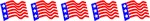 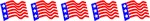 City Of Rochester Memorial Day Parade  Welcome Parade Participants! 	 	 	 	 	 	 	 	 	February 2018  This application form is being sent to you for the upcoming 2018 Memorial Day Parade in the City of Rochester, New York on Monday, May 29, 2018 at 10:30 a.m. This parade is in honor of those who have served in the Armed Forces of the United States of America and those who are first line responders (i.e. Police, Fire, EMT).    IMPORTANT:  The Parade will start at the intersection of East Ave and Alexander St.  All participants will be notified of their street location, line-up division, and position to assemble shortly after the deadline date.  A few reminders to follow: The theme colors for the parade are red, white and blue  Do not blow car horns, sirens or other blaring/noisy equipment Place/carry your banners, logos, placards or signs on your marchers, floats, vehicles, etc. Only give out American Flags  (no other handouts permitted) Expectations are that all organizations recognize, show honor and appreciation to our Veterans and First Line Responders In addition to the parade, listed below are other scheduled events to honor our Veterans and are hosted by the Veterans Memorial & Executive Council: Sunday    May 21, 2018 Memorial Day Service at the Blue Cross Arena; 3:00 p.m. Monday   May 29, 2018 Placing Flags (prior to parade) at Rochester Cemeteries (By assigned Veterans Groups)  If you have any questions feel free to contact me. The Veterans Memorial Executive Committee thank you and we appreciate your continued support. Sincerely, Bing C. Reaves Sr., Memorial Day Parade Chairman 57 Jones Avenue, Rochester, NY 14608-1226 (585)  376-2428(c)   Email: rocmemorialday@gmail.com Like us on Facebook: Roc Memorialdayparade 2018 City Of Rochester Memorial Day Parade  Participant Confirmation Form Please print and fill out the information below, as this information will assist the announcer from the reviewing stand. Please email completed form or return form via postal mail to the address listed below as soon as possible. The deadline is April 29, 2018. Name of Your Organization ________________________________________________________________________________ Organization Point of Contact ________________________________     Telephone/ Cell Phone #’s  (       )  _______ - ________ Organization Point of Contact Email: ________________________________________________________________________ Organization Mailing Address______________________________________________    State________        Zip____________       Organization Point of Contact (Day of Parade) ____________________      Telephone/ Cell Phone #’s  (       )  ______ - ______ Total Number of Marchers ___________________                         Total Number of *Vehicles (Cars, trucks, etc.) _______ 	Place/carry your banners, logos, placards or signs on your marchers, floats, vehicles, etc.  Will there be Music:    Band/Marching Band   Yes ___   No ___                   Audio Recording Yes ___   No ___       Please provide a brief overview about your organization. ___________________________________________________________________________________________________ _____________________________________________________________________________________________________ _________________________________________________________________________________________________ _____________________________________________________________________________________________________ ________________________________________________________________________________________________ Your completed application must be received (via email or postal service) no later than April 29, 2018. Returned To: Bing C. Reaves Sr., Memorial Day Parade Chairman 57 Jones Avenue, Rochester, NY 14608-1226 (585) 376-2428 (c)   Email: rocmemorialday@gmail.com Like us on Facebook: Roc Memorialdayparade 